HALAMAN PERSETUJUANMata Kuliah	    : Skripsi Kode Mata Kuliah	    : SI4099P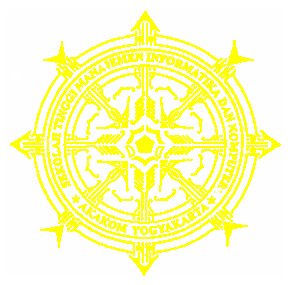 Jumlah SKS	    : 6 ( Enam ) SKSJudul Skripsi                : RANCANG BANGUN APLIKASI KAMUS DUA BAHASA BERBASIS XML WEB SERVICESNama Mahasiswa	    : Fahmi Faisal BazherNo. Mahasiswa	    : 005410231Jurusan	    : Teknik InformatikaJenjang	    : Strata Satu ( S-1 )Skripsi ini telah diperiksa dan disetujui,Yogyakarta, Februari 2010Mengetahui / Menyetujui:Dosen PembimbingDra. Hj. Syamsu Windarti, M.T., Apt.